EVENTS IN AUGUST2017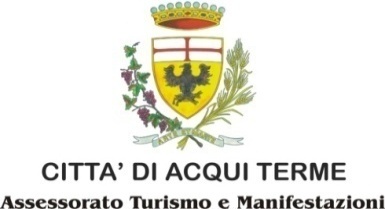 ART EXHIBITIONSAll August until the 3rd of September XLVI Edition of the Anthological Exhibition “CHAGALL. Il colore dei sogni – The color of dreams” Opening times: every day from 10 - 13 and 16.30 - 22.30 Palazzo Liceo Saracco, Corso Bagni – at 18.30 Organized by Adolfo Francesco Carozzi Info: Ufficio Cultura 0144.770272All August until the 3rd SeptemberArt Exhibition with “ROMANO LEVI – Grappaio l’angelico” organized by Adriano Benzi and Rosalba Dolermo Opening times: from Tuesday to Sunday 10-12 & 17-19. Closed on Mondays. Art Gallery of Palazzo Robellini, Piazza Levi 5 Saturday 5th August – at 18:00  Inauguration of the exhibition: “LA MUSICA DEI COLORI” by DANIELA ROSSO (Prin)Introduced by the Art Critic Enzo NasilloArt Gallery of Palazzo Chiabrera, Via Manzoni 14Opening times: all days from 16:30 to 19. Friday and Saturday from 16:00 to 21.:30The exhibition will be on display until the 20th AugustSaturday 26th August – at 17:30  Inauguration of the exhibition:“DAL MARE AGLI APPENNINI” by MARIA GRAZIA MINETTIArt Gallery of Palazzo Chiabrera, Via Manzoni 14Opening times: from Monday to Friday 10:00/12:00  -  16:30/19:30 .Saturday and Sunday 10:00/12:00 -  16:00/22:00The exhibition will be on display until the 10th August We do not accept any responsibility for any changes made to the above program or any changes in datesAcqui Terme City CouncilTourist OfficeTel. 0144 770240 – 770274 – 770298turismo@comuneacqui.comUfficio Cultura Tel. 0144 770272cultura@comuneacqui.comwww.comune.acquiterme.al.itFor information call iat - Tourist Information Centrec/o Acqui Terme City CouncilPalazzo Robellini, piazza Levi, 5 Acqui Terme Tel. 0144 322142www.turismoacquiterme.itiat@acquiterme.itThursday 3rd 34th International Dance Festival “ACQUI IN PALCOSCENICO”FLAMENCO LIBRE COMPANY  - “RACIES FLAMENCAS “ – Live Music“G. Verdi” Open-air Theatre, Piazza Conciliazione – at 21:30 “Tastings” organized by the local Wine and produce Companies at 21:00Info & Reservations: Ufficio Cultura 0144.770272 and Torino Grecale 011.4033800 – 339.2907436Press Conference dedicated to the XLVI Edition of the Anthological Exhibition “CHAGALL. The colour of dreams”Speakers:Adolfo Francesco Carozzi, Curator of the Exhibition. Francesco Santaniello, Art Critic. Cristina Antoni, journalist andart blogger.Participants will be offered a guided tour of the exhibition at € 8.00 per person, followed by an aperitif.Grand Hotel Nuove Terme, Sala Belle Epoque – 18:00Friday 4th“Musica In Estate” twinned with the FIUGGI GUITAR FESTIVAL YLAMAR TRIO in concert At the Teatro Romano – at 21:00 (free entrance) Info: Ufficio Turismo 0144.770298Saturday 5thORGANIC MARKETPiazza M. Ferraris – from 9:00 to 12:00PETER ERSKINE AND THE DR.UM BAND in concertTeatro Romano – at 21:30 (free entrance)Info: Ufficio Turismo  0144.770298NOTTE BIANCA – ALL NIGHT EVENTDrink, food, music, entertainment in town centreInfo: Ufficio Turismo  0144.770298Sunday 6thCASTELLI APERTI 2017 / OPEN CASTLES Archaeological Museum Paleologi Castle – Via Morelli, 2 Guided tours at 16.30 – 17.30 – 18.30; organized by the Istituto Internazionale Studi Liguri – Sez. Statiella. Info: Ufficio Cultura 0144.770272 - Civico Museo Archeologico Tel. 0144.57555GUIDED TOURS TO THE EX-PRISONS AND AIR-RAID SHELTER At 16.30 – 17.30 – 18.30 Paleologi Castle, Via Morelli 2 Organized by Italia Nostra of Acqui Terme in collaboration with I.T.T. “RITA LEVI MONTALCINI” Info: Civico Museo Archeologico Tel. 0144.57555Saturday 12th  “Musica In Estate” twinned with the FIUGGI GUITAR FESTIVAL BOSSO CONCEPT ENSEMBLE in concert At the Teatro Verdi  – at 21:00 (free entrance. In the event of rain the concert will take place at the Congress Centre  in Bagni Region) Info: Ufficio Turismo 0144.770298Sunday 13th LIBRANDO – Second-hand books marketPortici of Corso Bagni – from 9:00Info: Ufficio Commercio 0144.770254Sunday 20th CASTELLI APERTI 2017 / OPEN CASTLES Archaeological Museum Paleologi Castle – Via Morelli, 2 Guided tours at 16.30 – 17.30 – 18.30; organized by the Istituto Internazionale Studi Liguri – Sez. Statiella. Info: Ufficio Cultura 0144.770272 - Civico Museo Archeologico Tel. 0144.57555GUIDED TOURS TO THE EX-PRISONS AND AIR-RAID SHELTER At 16.30 – 17.30 – 18.30 Paleologi Castle, Via Morelli 2 Organized by Italia Nostra of Acqui Terme in collaboration with I.T.T. “RITA LEVI MONTALCINI” Info: Civico Museo Archeologico Tel. 0144.57555XII INTERNATIONAL MANDOLIN ACADEMY Inner courtyard Hotel La Meridiana, Salita Duomo- Exhibition of pinch musical  instruments. From 15:00  to 23:00 (free entrance) - CHORO NIGHT: Jam Session of Brazilian Music, 21:15 (free entrance)Info: Ufficio Turismo  0144.770298Tuesday 22nd  XII INTERNATIONAL MANDOLIN ACADEMY – CONFERENCE ON THE MANDOLIN HISTORYThe Bresciano mandolin. Lorenzo Lippi, lute maker.Conference room Hotel La Meridiana, Salita Duomo – at 21:15 (free entrance)Info: Ufficio Turismo 0144.770298Thursday 24th XII INTERNATIONAL MANDOLIN ACADEMY – CONCERT BY THE ACADEMY PROFESSORS The Bresciano mandolin. Lorenzo Lippi, lute maker.Cloister of San Francesco Church, Piazza Don Dolermo – at 21:15 (free entrance)Info: Ufficio Turismo 0144.770298Friday 25th The CATHEDRAL by NIGHT: art, history and faithGuided tours to celebrate 950 years of the Cathedral Meeting at 21.00 in Piazza Duomo Info: Cathedral of Acqui Terme 0144.322381 duomo@acquiterme.itXII INTERNATIONAL MANDOLIN ACADEMY – ORCHESTRA REHEARSAL OPEN TO THE PUBLICConference room Hotel La Meridiana, Salita Duomo – from 15:00 to 18:00  (free entrance)Info: Ufficio Turismo 0144.770298Saturday 26thXII INTERNATIONAL MANDOLIN ACADEMY – CLOSING CONCERT BY THE ACADEMY PROFESSORS AND STUDENTSInner courtyard Hotel La Meridiana, Salita Duomo – at 18:00  (free entrance) Info: Ufficio Turismo 0144.770298Sunday 27thSGAIENTO’ ANTIQUES MARKET - Antiques, collectors’ items and second-hand goods Corso Bagni – from 8.30 to 19.00 Info: Ufficio Commercio 0144.770254CASTELLI APERTI 2017 / OPEN CASTLES Archaeological Museum Paleologi Castle – Via Morelli, 2 Guided tours at 16.30 – 17.30 – 18.30; organized by the Istituto Internazionale Studi Liguri – Sez. Statiella. Info: Ufficio Cultura 0144.770272 - Civico Museo Archeologico Tel. 0144.57555GUIDED TOURS TO THE EX-PRISONS AND AIR-RAID SHELTER At 16.30 – 17.30 – 18.30 Paleologi Castle, Via Morelli 2 Organized by Italia Nostra of Acqui Terme in collaboration with I.T.T. “RITA LEVI MONTALCINI” Info: Civico Museo Archeologico Tel. 0144.57555